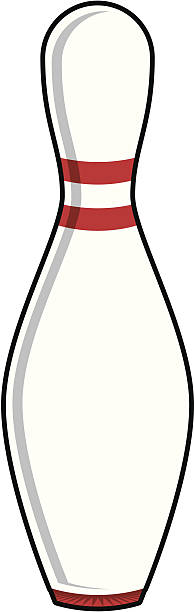 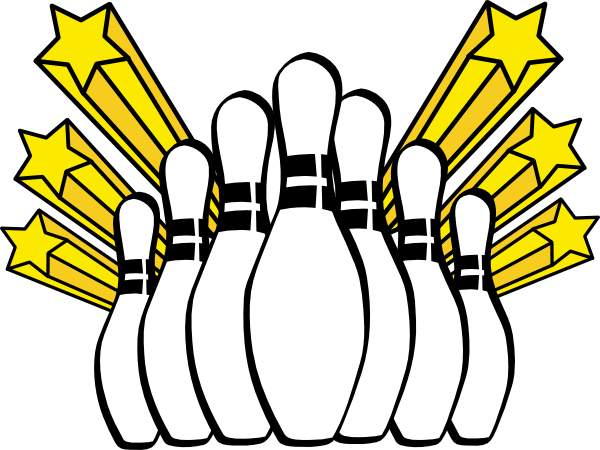 NO-TAP TOURNAMENT